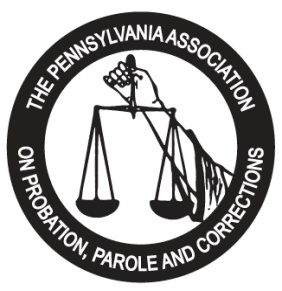 This serves as the contractual agreement between the Pennsylvania Association on Probation, Parole and Corrections (PAPPC), and your agency.  PAPPC agrees to provide exhibit space and/or advertisements for your company at the 2023 Training Institute to be held at the Kalahari Resorts Poconos, 250 Kalahari Blvd., Pocono Manor, PA, 18349-- May 21st through May 24th, 2023, according to the specifications listed below:Exhibit Booth:			$ 650.00*		______________				$ 700.00**		______________Program Journal Ad:	-Full page:		$ 350.00		______________	-Half page:		$ 175.00		______________	-Quarter page:		$ 100.00		______________	-Rear Cover        	$ 550.00		______________Sponsorships (see attached)				______________Total:							______________Authorized Signature:	Date: 	Please PRINT: 				Name/Title*    Exhibitor Registration postmarked and payment received on or before April 14, 2023**  Exhibitor Registration postmarked and payment received on or after April 15, 2023All checks should be made payable to: PAPPC.  Electronic payment options available upon request.  Please complete below information, as you would like it to appear in our conference program. Conference registrations for two (2) company representatives are included in the above exhibit booth pricing.      Company Name: 	Address: 	Phone Number: 	Fax Number: 	Representative(s): 	E-Mail Address: 	Product Line/Services: 	DO YOU REQUIRE ELECTRICITY FOR YOUR BOOTH? __Y  __N   